          Campaña de la Fraternidad 2013 JASSÁ   PreescolarMOTIVACIÓN  (Adaptación de la Oración de San Enrique de Ossó para chiquitos) Querido Dios, Yo sé que Tú me amas mucho. Que siempre estás junto a mí, sé que estás dentro  de mí.  Quiero estar un ratito contigo. Te pido para que pueda amarte siempre y que como Santa Teresa de Jesús y San Enrique de Ossó me comprometa contigo a vivir en el amor. Amén.PREGUNTAS GENERADORAS  - OPCIONAL 	¿Nosotros ayudamos a los demás? ILUMINACIÓNHoy nos acordamos amigo Jesús las personas  que trabajan y hacen que sean sencillas las cosas en el mundo, incluso mi casa y quienes trabajan en ellas y hacen que todo se vea más lindo y limpio. Te pedimos por  todas las personas que cuidan los jardines, los parques las calles y los pueblos. Ayúdanos a poder valorar el trabajo que hacen, siendo respetuosos y mantenerlos así,  Yo creo que puedo ayudar para que este mundo sea mejor, puedo hacer mucho con mi forma de comportarte por ejemplo compartiendo mi luch con alguien que lo trajo, recogiendo mis juguetes, comiéndome todo lo que me hace mi mami con tanto cariño, dejando limpio mi lugar de trabajo. Quiero amigo Jesús ayudar a que mi mundo sea mejor, te pido para que podamos ayudarnos todos como hermanos que somos.Gracias por este momentito de oración en el que sé que me escuchas y estás conmigo, te quiero mucho y quiero que estés siempre en mi corazón  gracias amigo Jesús.3.-COMPROMISO Me comprometemos a hacer  un mundo mejor y para no olvidarlo voy a colorear las cosas que voy a hacer para no olvidarlas y así podre hacerlo con amor.   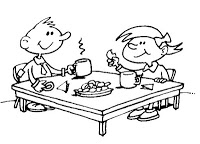 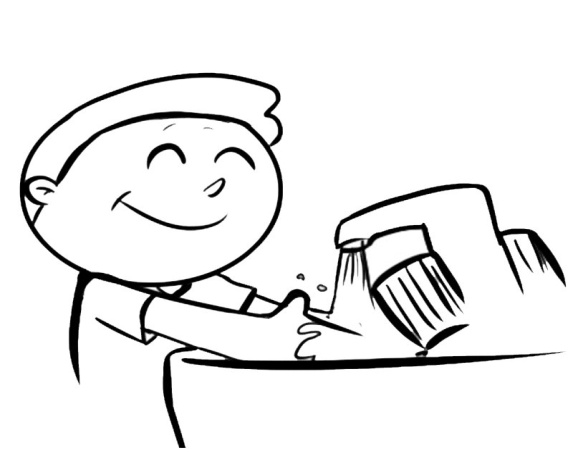 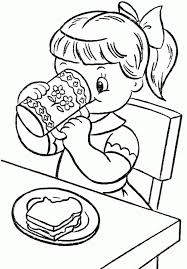 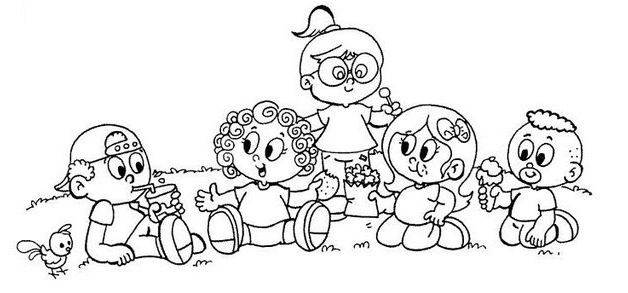 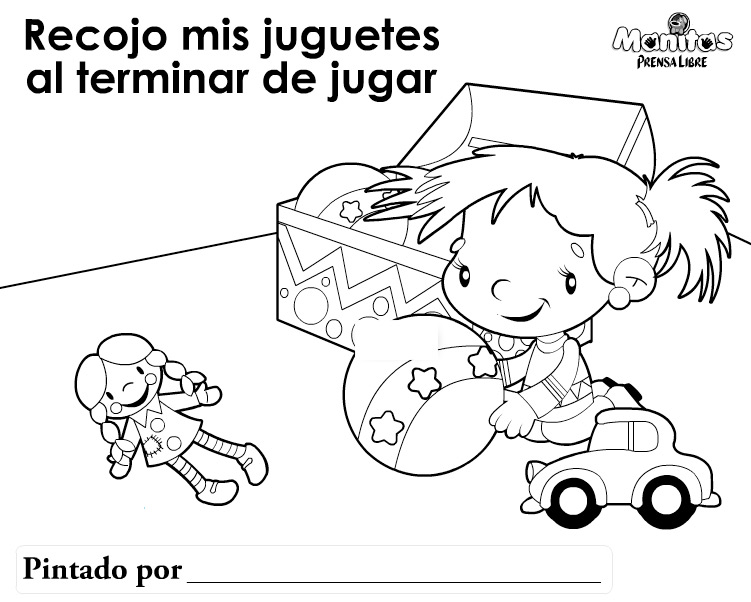       Campaña de la Fraternidad 2013 JASSÁ   Primer nivelMOTIVACIÓNOpción I (Adaptación de la Oración de San Enrique de Ossó para chiquitos)Opción IIEn el nombre del Padre del Hijo y del Espíritu Santo… Este día vamos a pedirle a Jesús que nos ayude a escuchar el mensaje que nos quiere dar.  Decimos juntos la oración para prepararnos a estar con Jesús: Padre lleno de misericordia, Yo sé que Tú me amas mucho. Que estás presente en todo lugar, que estás aquí, dentro de mí,  viendo mis más ocultos pensamientos y sentimientos. Te pido tu Gracia para hacer este rato de oración,  ábreme a tu presencia, para conocerme y conocerte. Revélame quién soy y qué quieres de mí, para amarte siempre y hacerte conocer y amar por todos. Haz que como Santa Teresa de Jesús y San Enrique de Ossó me comprometa contigo en la construcción del Reino. Amén.Opción IIIORACION DEL V CENTENARIODios Vida de nuestras vidas  te pedimos la gracia de celebrar con espíritu de búsqueda y renovación el V Centenario del nacimiento de Teresa de Jesús. 	Que esta mujer amiga de la verdad, maestra espiritual y de humanidad descubra la Humanidad de Jesús, AMIGO VERDADERO. Como Familia Teresiana de Enrique de Ossó, queremos unirnos A LA FUERZA DE SU SUEÑO: contagiar el amor a Jesús y a Teresa,  y  a su deseo incansable de hacerles conocer y amar por todos. Amén. ILUMINACIÓNIntroducirlos a un ambiente de escucha, para ver lo que Jesús nos quiere decir hoy, a través del siguiente cuento:     “HACE FRÍO”Papá y mamá habían juntado muchas ramitas suaves, plumas y hojas para armar un nido calientito para sus bebés, que nacerían en invierno.Además, habían guardado tanta comida que podían pasar la temporada de frío como a ellos les gustaba: durmiendo abrazaditos hasta que llegara la primavera.Un día, la nieve caía en suaves copos que parecían maripositas blancas danzando a la vez que se amontonaban sobre las ramas de los árboles y sobre el piso, y todo el bosque parecía un gran cucurucho de helado de crema en medio del silencio y la paz. ¡Brrrmmm!Y entonces, un horrible ruido despertó a los que hibernaban: ¡una máquina inmensa avanzaba destrozando las plantas, volteando los árboles y dejando sin casa y sin abrigo a los animalitos que despertaban aterrados y corrían hacia cualquier lado, tratando de salvar a sus hijitos!Papá Ardilla abrió la puerta de su nido y vio el terror de sus vecinos. No quería que sus hijitos se asustaran, así que volvió a cerrar y se puso a roncar.Sus ronquidos eran más fuertes que el tronar de la máquina y sus bebés no despertaron. Mamá Ardilla le preguntó, preocupada:-¿Qué pasa afuera?-- No te preocupes y sigue durmiendo, que nuestro árbol es el más grande y fuerte del bosque y no nos va a pasar nada- le contestó.Pero Mamá Ardilla no podía quedarse tranquila sabiendo que sus vecinos tenían dificultades. Insistió:- Debemos ayudar a nuestros amigos: tenemos espacio y comida para compartir con los que más lo necesiten. ¿Para qué vamos a guardar tanto, mientras ellos pierden a sus familias por no tener nada?-Papá Ardilla dejó de roncar; miró a sus hijitos durmiendo calientitos y a Mamá Ardilla. Se paró en su cama de hojas y le dio un beso grande en la nariz a la dulce Mamá Ardilla y ¡corrió a ayudar a sus vecinos!.En un ratito, el inmenso roble del bosque estaba lleno de animalitos que se refugiaron felices en él. El calor de todos hizo que se derritiera la nieve acumulada sobre las ramas y se llenara de flores. ¡Parecía que había llegado la primavera en medio del invierno!.Los pajaritos cantaron felices: ahora tenían dónde guardar a sus pichoncitos, protegidos de la nieve y del frío. Así, gracias a la ayuda de los Ardilla se salvaron todas las familias de sus vecinos y vivieron contentos.Durmieron todos abrazaditos hasta que llegara en serio la primavera, el aire estuviera calientito, y hubiera comida y agua en abundancia.COMPROMISO   ¿Cuál era la problemática que estaban viviendo los animalitos?¿Cuál fue la primera reacción del papá ardilla?¿Qué sintió y pensó la mamá ardilla?¿Cómo ayudó la familia ardilla a los demás animales?¿Qué necesidades ves en tu familia, amigos, compañeros, vecinos?¿Cómo puedes ayudar a los necesitados?COMPROMISO   - OPCIONAL  -Realizar un dibujo, en el que expresen aquellas acciones en concreto en las que pueden ayudar a los necesitados que los rodean, familia, compañeros, vecinos, etc. Y lo comparten con el compañero de al lado.CIERRECerramos los ojos y hacemos una pequeña oración de cierre, dirigida a Jesús para pedir y dar gracias por todas las personas que tenemos a nuestro alrededor. Y terminamos con el Padre Nuestro o alguna otra oración a María.TODO POR JESÚS          Campaña de la Fraternidad 2013 JASSÁ   Primer nivelMOTIVACIÓNOpción I (Adaptación de la Oración de San Enrique de Ossó para chiquitos)Opción IIEn el nombre del Padre del Hijo y del Espíritu Santo… Este día vamos a pedirle a Jesús que nos ayude a escuchar el mensaje que nos quiere dar.  Decimos juntos la oración para prepararnos a estar con Jesús: Padre lleno de misericordia, Yo sé que Tú me amas mucho. Que estás presente en todo lugar, que estás aquí, dentro de mí,  viendo mis más ocultos pensamientos y sentimientos. Te pido tu Gracia para hacer este rato de oración,  ábreme a tu presencia, para conocerme y conocerte. Revélame quién soy y qué quieres de mí, para amarte siempre y hacerte conocer y amar por todos. Haz que como Santa Teresa de Jesús y San Enrique de Ossó me comprometa contigo en la construcción del Reino. Amén.Opción IIIORACION DEL V CENTENARIODios Vida de nuestras vidas  te pedimos la gracia de celebrar con espíritu de búsqueda y renovación el V Centenario del nacimiento de Teresa de Jesús. 	Que esta mujer amiga de la verdad, maestra espiritual y de humanidad descubra la Humanidad de Jesús, AMIGO VERDADERO. Como Familia Teresiana de Enrique de Ossó, queremos unirnos A LA FUERZA DE SU SUEÑO: contagiar el amor a Jesús y a Teresa,  y  a su deseo incansable de hacerles conocer y amar por todos. Amén. ILUMINACIÓNRealizar la siguiente dinámica para introducirlos a vivir una experiencia donde ayuden a alguien que tiene una necesidad  y donde ellos se vivan con una discapacidad y juntos realicen una actividad en común.Se divide al grupo en parejas, y se les da una hoja de papel. Pero a una persona se le amarran los brazos, de manera que no pueda utilizarlos y a la otra se le tapan los ojos con un paliacate. Y se les da la instrucción de que entre los dos realicen un dibujo de una casa.COMPROMISO   Se realizan las siguientes preguntas para reflexionar:¿Cómo te sentiste sin utilizar tus brazos o tus ojos?¿Qué hiciste para ponerte de acuerdo con tu pareja y lograr el objetivo?¿Cómo ayudaste a tu compañer@?COMPROMISO   - OPCIONAL  -Comentarles que en la vida hay personas que sufren por tener alguna limitación física, material o emocional y que nosotros tenemos que estar alerta en nuestra vida con familiares, amigos, vecinos, compañeros para ver de que manera nos necesitan y podemos ayudarles.Mencionar algunos ejemplos de como pueden ayudar a los necesitados. Por ejemplo: cuando alguien está enfermo en casa, podemos llevarle comida. Y dejar que ellos compartan su compromiso.CIERRECerramos los ojos y hacemos una pequeña oración de cierre, dirigida a Jesús para pedir y dar gracias por todas las personas que tenemos a nuestro alrededor. Y terminamos con el Padre Nuestro o alguna otra oración a María.TODO POR JESÚS          Campaña de la Fraternidad 2013  JASSÁ    Segundo nivelMOTIVACIÓNEn el nombre del Padre del Hijo y del Espíritu Santo… Este día vamos a pedirle a Jesús que nos ayude a escuchar el mensaje que nos quiere dar.  Decimos juntos la oración para prepararnos a estar con Jesús: Padre lleno de misericordia, Yo sé que Tú me amas mucho. Que estás presente en todo lugar, que estás aquí, dentro de mí,  viendo mis más ocultos pensamientos y sentimientos. Te pido tu Gracia para hacer este rato de oración,  ábreme a tu presencia, para conocerme y conocerte. Revélame quién soy y qué quieres de mí, para amarte siempre y hacerte conocer y amar por todos. Haz que como Santa Teresa de Jesús y San Enrique de Ossó me comprometa contigo en la construcción del Reino. Amén.ILUMINACIÓNVamos a aquietar nuestro cuerpo, deja que se haga el silencio exterior y poco a poco  vaya  llenando tu interior.  Te invito a hacer tres aspiraciones profundas y deja que tu respiración y tu cuerpo se vayan llenando  poco a poco, siente como el aire entra en tu cuerpo y la calma y la paz lo invanden….Escucha atentamente los sonidos que vienen de afuera y los tuyos propios y velos aquietando.En una ocasión una profesora contaba la siguiente historia…Te  voy a contar la historia de una persona muy bondadosa, que nació muy pobre, de tal modo que ni siquiera los vecinos se enteraron de su nacimiento. Nació por ocasión de un largo viaje de sus padres. Como era pobre, nadie les acogió, ellos tampoco tenían dinero para irse a un hotel. Tuvo que nacer en una choza abandonada, quizá una cabaña de pastores, que guardaban el ganado en la montaña, donde se refugiaban cuando venían a la aldea.Después este niño creció y aprendió el arte y el oficio de su padre que era carpintero. Fue ayudante de su padre hasta ser un joven maduro… Todo el mundo le conocía como el hijo del carpintero.Cuando tenía edad para casar, en vez de tener una novia, empezó a preocuparse de tal manera por los demás, sobre todo por los pobres, que se olvidó prácticamente de ser carpintero y vivió sólo preocupado por ellos. Hablaba de Dios a las personas con las que se encontraba, se detenía junto a los enfermos, les cuidaba las heridas, consolaba a los tristes y desanimados, buscaba las ovejas perdidas para conducirlas al redil y comía con la gente sencilla; le veían muchas veces en compañía de pecadores y de gente mala, incluso comía con ellos. Todos le querían mucho y era una alegría escucharle. Decía cosas que iban directas al corazón de la gente. Iba todavía por la mitad de la historia, cuando un niño interrumpió a la profesora y, con desparpajo, le dijo: yo sé quién es, yo sé quién es esa persona.La profesora sintió una enorme recompensa con la intervención del niño y quiso darle la oportunidad de que mostrara sus conocimientos de catecismo. Entonces el niño respondió sin titubear: es el Sr. Armando, vive en mi barrio, yo le conozco muy bien.  Se hizo un gran silencio…Era eso exactamente: el Sr. Armando reflejaba a la perfección los rasgos de Jesús. Era como su retrato. Todos fuimos creados a imagen y semejanza de Dios, estamos llamados a ser antes que "textos" o palabras, "imágenes". Pablo VI decía que hoy las personas  creen más en los que dan testimonio con su ejemplo que en los que enseñan sólo de palabra. COMPARTO¿Qué te dice ésta historia?  ¿En quién pensaste?  ¿Hay algún “Sr Armando que tú conozcas? COMPROMISO    Cierra un momento los ojos y piensa ahora en los proyectos a los que vamos a ayudar éste año, ¿Qué estás dispuesto a hacer por todos los que nos piden ayuda? ¿Cómo te gustaría animarlos y consolarlos? Ahora vas a dibujar y a recortar el contorno de tu mano y en ella escribirás tu compromiso para ir pasando y pegarla junto a la imagen de Jesús y entre todos juntos formaremos un corazón, demostrando que todo lo que hagamos por ellos ya sea poco o mucho lo hacemos desde el corazón. CIERRERecuerda que la mayoría de las veces nuestra obra, lo que hacemos no la terminamos nosotros mismos, pero todo lo que logremos  es un gran paso para ellos y una enorme satisfacción para nosotros, no dejemos que la rutina y el egoísmo no nos permita ver por el otro y así poder crecer como persona.          Campaña de la Fraternidad 2013  JASSÁ    Segundo nivelMOTIVACIÓNEn el nombre del Padre del Hijo y del Espíritu Santo… Este día vamos a pedirle a Jesús que nos ayude a escuchar el mensaje que nos quiere dar.  Decimos juntos la oración para prepararnos a estar con Jesús: Dios Vida de nuestras vidas  te pedimos la gracia de celebrar con espíritu de búsqueda y renovación el V Centenario del nacimiento de Teresa de Jesús. 	Que esta mujer amiga de la verdad, maestra espiritual y de humanidad descubra la Humanidad de Jesús, AMIGO VERDADERO. Como Familia Teresiana de Enrique de Ossó, queremos unirnos A LA FUERZA DE SU SUEÑO: contagiar el amor a Jesús y a Teresa,  y  a su deseo incansable de hacerles conocer y amar por todos. Amén. ILUMINACIÓNVamos a escuchar con mucha atención una pequeña historia que nos servirá mucho.Un amigo nuestro iba caminando al atardecer por una playa desértica.

Mientras caminaba, divisó a otro hombre a lo lejos. Al acercarse, notó que el lugareño se agachaba constantemente, recogía algo y lo arrojaba al agua.

Una y otra vez lanzaba cosas al océano.

Cuando nuestro amigo se acercó más todavía, vio que el hombre recogía estrellas de mar que se habían clavado en la playa y una por vez, las iba devolviendo al agua. Nuestro amigo se sintió confundido. Se acercó y dijo: -Buenas noches, amigo.
Me pregunto qué está haciendo.Devuelvo estas estrellas de mar al océano. Ve, en este momento, la marea está baja y todas estas estrellas quedaron en la costa. Si no las echo nuevamente al mar, se mueren aquí por falta de oxígeno.Ya entiendo- respondió mi amigo -pero ha de haber miles de estrellas de mar en esta playa.  Es imposible agarrarlas a todas. Son demasiadas. Además, seguramente esto pasa en cientos de playas a lo largo de toda la costa. No se da cuenta que no cambia nada.El lugareño sonrió, se agachó, levantó otra estrella de mar para arrojarla de nuevo al mar y respondió: - ¡Para ésta, sí cambió algo!COMPARTO¿Qué te pareció la historia? ¿Qué mensaje nos deja para poder vivirlo en ésta campaña de la fraternidad?COMPROMISO  Llegó el tiempo de DESPERTAR y echarle la mano a quien lo necesita y recordar que lo que logremos SÍ CAMBIA EN ALGO la situación de los demás aunque no logremos verlo.En lluvia de ideas vamos a pensar en un compromiso que como grupo tendremos (mi compromiso como grupo va a ser: vender con alegría los chocolates… guardar un poco de mi domingo para ayudar en ésta campaña de fraternidad….)Ya que lo tengamos lo vamos a repetir tres veces a manera de coro y terminaremos diciendo “Te lo pedimos Señor”.CIERRENo hay que quedarnos indiferentes ante la desgracia del otro.Hay que saber "mirar" de manera atenta para así poder descubrir de cerca a quién nos  está llamando.           Campaña de la Fraternidad 2013  JASSÁ  SecundariaMOTIVACIÓNEn el nombre del Padre del Hijo y del Espíritu Santo… Este día vamos a pedirle a Jesús que nos ayude a escuchar el mensaje que nos quiere dar.  Decimos juntos la oración para prepararnos a estar con Jesús: Padre lleno de misericordia, Yo sé que Tú me amas mucho. Que estás presente en todo lugar, que estás aquí, dentro de mí,  viendo mis más ocultos pensamientos y sentimientos. Te pido tu Gracia para hacer este rato de oración,  ábreme a tu presencia, para conocerme y conocerte. Revélame quién soy y qué quieres de mí, para amarte siempre y hacerte conocer y amar por todos. Haz que como Santa Teresa de Jesús y San Enrique de Ossó me comprometa contigo en la construcción del Reino. Amén.PREGUNTAS GENERADORAS  Ya que están en silencio y en estado de escucha, se les cuestiona de la siguiente manera:¿Cómo ves tú mundo?¿Consideras que hay injusticias?¿Por qué crees que las haya?¿Te cuestionas que por qué Dios no hace algo por ello?Entre cada pregunta damos tiempo de reflexión.ILUMINACIÓNDespués de dejar un minuto para reflexionar la última pregunta se comienza con la siguiente lectura:Cuenta una historia, que en una ocasión salió a pasear un joven sin un rumbo. El se creía una persona buena y responsable. Iba tranquilamente por las calles cuando observó en una esquina a una niña titiritando de frío. Se le podía ver en su rostro cansancio y hambre El joven se conmovió, pero siguió caminando pues no llevaba nada consigo como para darle a la niña.Al seguir su camino, iba pensando en las injusticias que Dios permite en nuestra sociedad… ¿cómo es posible que Dios no se compadezca? … Pobre niña, ni siquiera ha de conocer a Dios… Sin poder entender la impotencia y el coraje que sentía siguió caminando y al sentarse en un parque vio a un viejito solo, descalzo y con su ropa toda sucia y rota, observó cómo el viejito buscaba desesperado algo para comer entre la basura de un bote.No pudo seguir ahí, desesperado se levantó con la intención de mejor irse a casa…estaba arto de ver tantas injusticias…quería mejor hacer algo que no le preocupara tanto. En su camino de regreso a casa, su impotencia y coraje iba en aumento, no podía concebir cómo esto era posible, ¿qué estaba haciendo Dios solo mirando desde arriba?, ¿porqué si Dios era tan bueno y misericordioso no resolvía estos problemas?...El joven se enojó y le gritó a Dios:¿Qué te pasa, porque no haces nada para solucionarlo? Después de un silencio interior escuchó a Dios dentro de sí que le respondía:“Ciertamente que he hecho algo. Te he hecho a TI”COMPARTO¿Cómo me siento ante una situación de marginación, injusticia, pobreza….?¿Qué puedo hacer para ayudar a combatir todas las anteriores?COMPROMISO    Pongamos cada uno de nuestra parte para actuar y no pasar indiferentes ante estas situaciones.6.- CIERRECerramos con frases que los alumnos digan del tema, ya sea agradecimientos o peticiones, a forma de oración. Le pedimos a Jesús que nos ayude a lograr nuestro compromiso. Amén.          Campaña de la Fraternidad 2013 JASSÁ   SecundariaMOTIVACIÓNORACION DEL V CENTENARIOEn el nombre del Padre del Hijo y del Espíritu Santo… Este día vamos a pedirle a Jesús que nos ayude a escuchar el mensaje que nos quiere dar.  Decimos juntos la oración para prepararnos a estar con Jesús: Dios Vida de nuestras vidas  te pedimos la gracia de celebrar con espíritu de búsqueda y renovación el V Centenario del nacimiento de Teresa de Jesús. 	Que esta mujer amiga de la verdad, maestra espiritual y de humanidad descubra la Humanidad de Jesús, AMIGO VERDADERO. Como Familia Teresiana de Enrique de Ossó, queremos unirnos A LA FUERZA DE SU SUEÑO: contagiar el amor a Jesús y a Teresa,  y  a su deseo incansable de hacerles conocer y amar por todos. Amén.  INTRODUCCIÓNTodos los hombres somos hermanos. Y cuando en una familia un miembro sufre o muere, todos los demás sufren o lloran la pérdida.Hoy sabemos que hay millares de hombres sufriendo o muriendo por alguna injusticia o de hambre.¿Cómo me siento?¿Estoy haciendo algo al respecto?ILUMINACIÓNSe les proporciona una hoja con la siguiente lectura para que subrayen lo que más les llame la atención.Señor, he comido,He comido demasiado.He comido demasiado, Señor, mientras a la misma hora, en mi ciudad, muchas personas comen lo que han conseguido en el bote de basura, mientras los niños de las periferias se reparten las sobras frías de la comida que les sobran a otros,mientras diez, cien, mil desgraciados en este mismo instante, en el mundo, mueren de hambre.Lo veo lejano, no soy yo, ni personas cercanas a mí…¡Señor!eres tú el que busca en el bote de basura,eres tú el que pelea y se reparte las sobras frías,eres tú el que agoniza torturado por el hambre,Tú quien muere solo en un rincón a los 3, 7, 10, 26 años.Ah, Señor, no es nada fácil dar de comer al mundo.Sé que no basta hacer una oración regular,sé que me enviaste para servir y luchar por mis hermanos,me tengo que levantar y actuar.COMPARTODejar que ellos aporten con sus puntos de vista.Comentar que es un “pecado” vivir sin luchar con todas nuestras energías y en nuestro entorno, por un mundo más justo.COMPROMISO   Tomar conciencia de la desigualdad social  y cómo puedo ayudar a disminuir el hambre (injusticias) en mi entorno. CIERREAgradecemos lo que cada uno tenemos y decimos la oración del Padre Nuestro. Amén.          Campaña de la Fraternidad 2013 JASSÁ   PreparatoriaMOTIVACIÓNEstamos en pleno inicio de Campaña. Es un movimiento de fuerzas a favor de quien menos tiene. Por eso este día vamos a pedirle a Jesús que nos ayude a escuchar el mensaje que nos quiere dar.  Decimos juntos la oración para prepararnos a estar con Jesús: Padre lleno de misericordia, Yo sé que Tú me amas mucho. Que estás presente en todo lugar, que estás aquí, dentro de mí,  viendo mis más ocultos pensamientos y sentimientos. Te pido tu Gracia para hacer este rato de oración,  ábreme a tu presencia, para conocerme y conocerte. Revélame quién soy y qué quieres de mí, para amarte siempre y hacerte conocer y amar por todos. Haz que como Santa Teresa de Jesús y San Enrique de Ossó me comprometa contigo en la construcción del Reino. Amén.PREGUNTAS GENERADORAS  - OPCIONAL –Seguramente tú has escuchado muchas frases populares con respecto a la ayuda, a la solidaridad, a la fraternidad. ¿A alguien le viene a la mente alguna? (Ej. Haz el bien sin mirar a quién… Que tu mano derecha no sepa lo que hace tu mano izquierda… Da sin esperar recibir…) Lo cierto es que estas frases dejan de significarnos y ni reparamos en ellas. ¿Qué te parece si hoy nos damos la oportunidad de que frases de grandes pensadores nos ayuden a ponernos en sintonía con esta campaña por el hermano?Estas frases sin ser bíblicas son indudablemente evangélicas, son alentadoras de Reino.ILUMINACIÓNSe entrega una frase por alumno. Se da tiempo para lectura en silencio. La solidaridad es ayudar y poner mis capacidades al servicio de los demás. La finalidad sólo puede ser el ser humano necesitado. Solidaridad es la cualidad de continuar unido con otros en acciones y apoyo mutuo, aún y sobre todo, en tiempos difíciles.La caridad es humillante porque se ejerce verticalmente y desde arriba; la solidaridad es horizontal e implica respeto mutuo. Eduardo GaleanoLa solidaridad es la ternura de los pueblos. Gioconda BelliLa solidaridad no es un sentimiento superficial, es la determinación firme y perseverante de empeñarse por el bien común, es decir, el bien de todos y cada uno para que todos seamos realmente responsables de todos. Pues hemos nacido para colaborar, al igual que los pies, las manos, los párpados, las hileras de dientes, superiores e inferiores. Obrar, pues, como adversarios los unos de los otros, es contrario a la naturaleza. Marco AurelioLa solidaridad social y, política que necesitamos para construir una sociedad menos fea y menos agresiva, en la cual podamos ser más nosotros mismos, tiene una práctica de real importancia en la formación democrática. Paulo FreireCuando, para él, los oprimidos dejan de ser una designación abstracta y devienen hombres concretos, despojados y en una situación de injusticia: despojados de su palabra, y por esto comprados en su trabajo, lo que significa la venta de la persona misma. Sólo en la plenitud de este acto de amar, en su dar vida, en su praxis, se constituye la solidaridad verdadera. Paulo FreireLos seres humanos no alcanzan a comprender que si practicaran la solidaridad, si tuvieran un solo arranque de energía, si dieran unos cuantos golpes con la piqueta y el hacha, no tardaría mucho en venir por tierra el edificio de todos los abusos y de todas las iniquidades. Manuel González PradaLas circunstancias en que hoy oramos por el reino de Dios nos impelen a la más honda solidaridad con el mundo. Dietrich BonhoefferLa fraternidad es el amor recíproco, la tendencia que conduce al hombre a hacer para los demás lo que él quisiera que sus semejantes hicieran para él. Giuseppe MazziniLa fraternidad de los hombres no puede tener más fundamento que la conciencia de la común paternidad de Dios. Ramiro de MaeztuCOMPARTOSe reúnen en grupitos de 3 o 4, comentan su frase y hacen una frase nueva con lo más significativo de lo que compartieron. COMPROMISO   ¿A QUÉ ME SIENTO INVITADO/A? Difundir su pensamiento solidario en pancartas bien hechas para los pasillos. CIERREHoy cerramos nuestro rato de oración con una petición y una acción de gracias.          Campaña de la Fraternidad 2013 JASSÁ   PreparatoriaMOTIVACIÓNDecimos juntos la oración para prepararnos a estar con Jesús: Padre lleno de misericordia, Yo sé que Tú me amas mucho. Que estás presente en todo lugar, que estás aquí, dentro de mí,  viendo mis más ocultos pensamientos y sentimientos. Te pido tu Gracia para hacer este rato de oración,  ábreme a tu presencia, para conocerme y conocerte. Revélame quién soy y qué quieres de mí, para amarte siempre y hacerte conocer y amar por todos. Haz que como Santa Teresa de Jesús y San Enrique de Ossó me comprometa contigo en la construcción del Reino. Amén.PREGUNTAS GENERADORAS  - OPCIONAL –El mayor deseo del ser humano es ser libre y feliz. Hay muchos condicionamientos  que estropean este anhelo de la humanidad. ¿Hoy en día qué obstaculiza esta meta de libertad y felicidad?Se colocan unas fotopalabras para invita a observarlas. (Las imágenes adjuntas se imprimen tamaño carta)Jesús nos quiere felices y nos propone algunas pautas muy diferentes a lo que parece atractivo para la sociedad actual.ILUMINACIÓNHacer alusión al evangelio de Lucas 5, 3-12. Jesús, en base a lo que él mismo experimentó como felicidad fue diciendo que en la vida eran felices los de corazón suave, los que luchaban por la justicia… Vamos a orar esta mañana con unas bienaventuranzas actualizadas escritas por Marcelo Maura: Subraya o escribe alguna frase que te llame la atención. (Se lee despacio o leen entre varios alumnos/as haciendo pausas) 
Felices los que siguen al Señor
por el camino del buen Samaritano.
Los que se atreven a andar tras sus pasos
A superar las dificultades del camino.
A vencer los cansancios de la marcha.
Los que al andar van trazando
sendas nuevas
para que otros sigan,
entusiasmados,
y continúen la obra del Señor.
Los que, atentos y presurosos,
cambian su ruta
para salir al encuentro
del Señor vivo en el que sufre,
tan presente en estos tiempos,
tan cercano para algunos,
para otros tan lejano.

Felices los que dan la vida por los demás.
Los que, anónimos y sin primeras planas,
entregan su vida para que otros vivan más y mejor.

Felices TODOS los que trabajan por los pobres.
Desde los pobres.
Junto a los pobres.
Con corazón de pobre.
Contemplando a diario
la vida injusta, dolorosa,
en los rostros de los niños olvidados,
sin salud, ni educación, ni juegos
(infancias robadas por miles
en mi continente sufrido desde antaño).

Felices los que aman al hermano concreto.
Los que no se van en palabras
sino que muestran su amor verdadero
en obras de vida, de compañía y de entrega sincera.Felices los que caminan juntos,
en búsqueda comunitaria
del Reino de Vida Nueva
y Fraternidad Realizada.
Los que se ayudan
en las buenas y en las malas,
los que aprenden
que mas pueden dos juntos que uno solo.

Felices TODOS los que piensan primero
en el hermano
y que encuentran su alegría
y el gozoy el sentido de la vida
en trabajar por los demás
y por el Reino
y por el Señor vivo en medio nuestro.
Olvidado, marginado, solo y abandonado
en los rostros de jóvenes
de indígenas, de ancianos
de mujeres solas
de desempleados
y de tantos otros 

FELICES, JÓVENES,
- y alzo la voz para que escuchen todos -
LOS QUE LOS QUE VIVEN
EL MANDAMIENTO PRIMERO
QUE ES AMOR A DIOS EN EL HERMANO.
COMPARTOCOMPROMISO ¿Qué voy hacer concretamente esta semana para vivir en mi persona la bienvanturanza?  Aprovecho las imágenes para hacer un pie de foto y ambientar el salón.CIERREQuerido amigo Jesús: tú pasaste por el mundo haciendo el bien entre todos los hombres, y nos enseñaste a compartir con todos, compartir lo que somos, lo que tenemos, lo que soñamos, lo que esperamos, lo que nos duele y lo que nos alegra. Abre nuestros corazones para que siempre tendamos la mano al que sufre. Ayúdanos a ver en cada hermano tu rostro que nos llama y nos pide vivir con generosidad, vivir con amor y con entrega a los demás. ¡Que así sea, Señor! 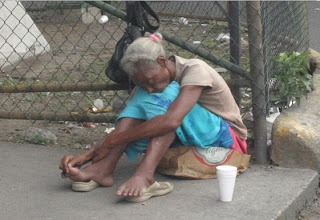 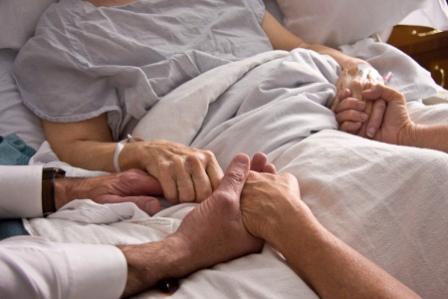 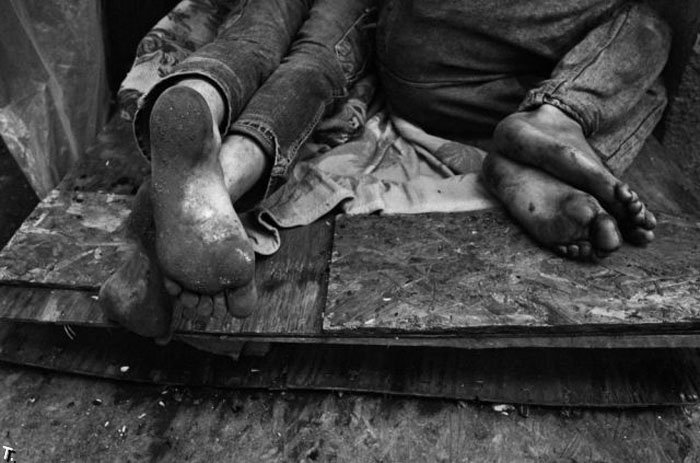 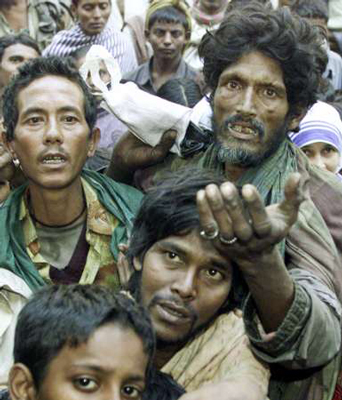 